ҠАРАР                                                                                                  РЕШЕНИЕ06 декабрь 2023 й.                          № 6-1                                06 декабря 2023 г.О досрочном прекращении полномочий депутата Совета сельского поселения Октябрьский сельсовет муниципального района Благовещенский район Республики Башкортостан                  Коряковцева Алексея НиколаевичаВ соответствии с пунктом 2 части 8 статьи 22 Устава сельского поселения Октябрьский сельсовет муниципального района Благовещенский район Республики Башкортостан Совет сельского поселения Октябрьский сельсовет муниципального района Благовещенский район Республики Башкортостан р е ш и л:1. Досрочно прекратить полномочия депутата Совета сельского поселения Октябрьский сельсовет муниципального района Благовещенский район Республики Башкортостан Коряковцева Алексея Николаевича в связи с отставкой по собственному желанию.(Основание: письменное заявление от 05 декабря 2023 года).	2.  Обнародовать настоящее решение в порядке, установленном Уставом сельского поселения Октябрьский сельсовет муниципального района Благовещенский район Республики Башкортостан.          Глава сельского поселенияОктябрьский сельсоветмуниципального района Благовещенский районРеспублики Башкортостан                                                            Н.Н. МаковееваАУЫЛ БИЛӘМӘҺЕ ХАКИМИӘТЕ ОКТЯБРЬСКИЙ АУЫЛ СОВЕТЫМУНИЦИПАЛЬ РАЙОНЫНЫҢБЛАГОВЕЩЕН РАЙОНЫБАШКОРТОСТАН РЕСПУБЛИКАhЫ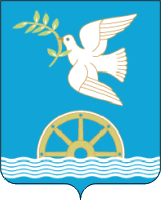 СОВЕТ СЕЛЬСКОГО ПОСЕЛЕНИЯ ОКТЯБРЬСКИЙ СЕЛЬСОВЕТМУНИЦИПАЛЬНОГО РАЙОНА БЛАГОВЕЩЕНСКИЙ РАЙОНРЕСПУБЛИКИ БАШКОРТОСТАН